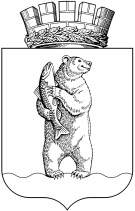 Администрациягородского округа АнадырьПОСТАНОВЛЕНИЕОт 08.09.2015	                                                                                                № 505В целях уточнения отдельных положений нормативного правового акта Администрации городского округа Анадырь и для приведения его в соответствие с законодательством Российской Федерации, ПОСТАНОВЛЯЮ:1. Внести в Постановление Администрации городского округа Анадырь от 11 октября 2012 года № 791 «Об утверждении Административного регламента предоставления муниципальной услуги «Предоставление муниципального имущества городского округа Анадырь в аренду, безвозмездное пользование, и иным договорам, предусматривающим переход прав владения и (или) пользования»  следующие изменения: 1.1. В Административный регламент по оказанию муниципальной услуги «Предоставление муниципального имущества городского округа Анадырь в аренду, безвозмездное пользование, и иным договорам, предусматривающим переход прав владения и (или) пользования» (далее – Административный регламент):1.1.1. В абзаце 3 пункта 1.3.1. статьи 1.3. Раздела I. «Общие положения» Административного регламента слова «календарных» - исключить.1.1.2. Абзац 3 пункта 2.3.1. статьи 2.3. Раздела II. «Стандарт предоставления муниципальной услуги» Административного регламента изложить в следующей редакции:«- направления проекта Договора победителю конкурса или аукциона на право заключения Договора (далее - Победитель конкурса или аукциона) - срок, установленный ч. 7. ст. 17.1. Федерального закона № 135-ФЗ от 26 июля 2006 года;».1.1.3. Статью 2.3. Раздела II. «Стандарт предоставления муниципальной 2услуги» Административного регламента дополнить пунктом 2.3.5. следующего содержания:«2.3.5. Особенности выполнения административных процедур в электронной форме, в том числе сроки, требования к порядку и особенности выполнения административных процедур в многофункциональных центрах определены Главой 4. Федерального закона Российской Федерации от 27 июля 2010 года                         № 210-ФЗ, где предоставление муниципальной услуги осуществляется в соответствии с заключенными соглашениями о взаимодействии.».1.1.4. Абзац 6 статьи 2.4. Раздела II. «Стандарт предоставления муниципальной услуги» Административного регламента изложить в следующей редакции:«-Федеральным законом от 2 мая 2006 года № 59-ФЗ «О порядке рассмотрения обращений граждан Российской Федерации» в части не урегулированной Федеральным законом № 210-ФЗ».1.1.5. Пункт 2.5.1. статьи 2.5. Раздела II. «Стандарт предоставления муниципальной услуги» Административного регламента изложить в следующей редакции:«2.5.1. Перечень документов, необходимых для предоставления заявителю муниципальной услуги.2.5.1.1. Заявка на участие в торгах (аукцион, конкурс) должна содержать в том числе и документы, которые подлежат к представлению в соответствии с Правилами проведения конкурсов или аукционов на право заключения договоров аренды, договоров безвозмездного пользования, договоров доверительного управления имуществом, иных договоров, предусматривающих переход прав в отношении государственного или муниципального имущества, утвержденными Федеральной антимонопольной службой Российской Федерации  № 67 от 10 февраля 2010 года.2.5.1.2. Документы для заключения договоров аренды, безвозмездного пользования, предусматривающих переход прав владения и (или) пользования, без проведения торгов:Заявитель, претендующий на заключение договора аренды, безвозмездного пользования муниципальным имуществом должен представить заявление на заключение договора аренды, безвозмездного пользования муниципальным имуществом. Дополнительно по своей инициативе Заявитель может представить документы, подтверждающие отнесение Заявителя к категории лиц, имеющих в соответствии с законодательством право на заключение Договора без проведения конкурса или аукциона, в том числе иные документы, необходимые для предоставления муниципальной услуги.2.5.1.3. Документы для предоставления муниципальной преференции определены статьями 19, 20 Федерального закона от 26 июля 2006 года                    № 135-ФЗ «О защите конкуренции», соответственно Заявитель, претендующий на предоставление муниципальной преференции обязан представить документы3 в соответствии с Федеральным законом от 26 июля 2006 года №135-ФЗ «О защите конкуренции».1.1.6. В статье 2.7. Раздела II. «Стандарт предоставления муниципальной услуги» Административного регламента слова «(приостановления)» – исключить.1.1.7. Статью 2.11. Раздела II. «Стандарт предоставления муниципальной услуги» Административного регламента дополнить абзацем 8 следующего содержания:«Также помещение оборудовано информационными стендами с образцами из заполнения и перечнем документов, необходимых для предоставления муниципальной услуги».1.1.8. В абзаце 4 статьи 3.1. Раздела III. «Состав, последовательность и сроки выполнения административных процедур при предоставлении муниципальной услуги» Административного регламента слова «календарных» - исключить.1.1.9. В абзаце 10 статьи 3.1. Раздела III. «Состав, последовательность и сроки выполнения административных процедур при предоставлении муниципальной услуги» Административного регламента слова «в сроки, установленные действующими федеральным законодательством и правилами проведения конкурсов или аукционов.» заменить словами «в день окончания рассмотрения заявок.».1.1.10. В абзаце 11 статьи 3.1. Раздела III. «Состав, последовательность и сроки выполнения административных процедур при предоставлении муниципальной услуги» Административного регламента слова «- срок, установленный законодательством;» заменить словами «срок, установленный ч. 7. ст. 17.1. Федерального закона № 135-ФЗ от 26 июля 2006 года;».1.1.11. Статью 5.2. Раздела V. «Досудебный (внесудебный) порядок обжалования решений и действий (бездействия) органа, предоставляющего муниципальную услугу, а также должностных лиц, муниципальных служащих» Административного регламента изложить в следующей редакции:«5.2. Предметом досудебного (внесудебного) обжалования является предоставление либо не  предоставление исполнителем муниципальной услуги, в том числе случаи, при которых заявитель вправе обратиться с жалобой, установленные статьей 11.1 Федерального закона № 210-ФЗ».1.1.12. Статью 5.3. Раздела V. «Досудебный (внесудебный) порядок обжалования решений и действий (бездействия) органа, предоставляющего муниципальную услугу, а также должностных лиц, муниципальных служащих» Административного регламента изложить в следующей редакции:«5.3. Исчерпывающий перечень оснований является пункт 5.2. настоящего Регламента».1.1.13. Пункты 5.3.1., 5.3.2., статью 5.4. Раздела V. «Досудебный (внесудебный) порядок обжалования решений и действий (бездействия) органа, предоставляющего муниципальную услугу, а также должностных  лиц,  муниципаль –4ных служащих» Административного регламента – исключить.1.1.14. В статье 5.5. Раздела V. «Досудебный (внесудебный) порядок обжалования решений и действий (бездействия) органа, предоставляющего муниципальную услугу, а также должностных лиц, муниципальных служащих» Административного регламента:- слова «Жалоба может быть направлена по почте, через многофункциональный центр, с использованием информационно – телекоммуникационной сети «Интернет», официального сайта Администрации городского округа Анадырь, а также может быть принята при личном приёме заявителя.» заменить словами «Жалоба может быть направлена по почте, через многофункциональный центр, с использованием единого портала государственных и муниципальных услуг, официального сайта Администрации городского округа Анадырь, а также может быть принята при личном приёме заявителя»;- слова «5) дату и подпись заинтересованного лица.»  заменить на слова «5) личную подпись и дату (в соответствии с п.1 ст. 7 Федерального Закона Российской Федерации от 2 мая 2006 года № 59-ФЗ «О порядке рассмотрения обращений граждан Российской Федерации»)».2. Контроль за исполнением настоящего постановления возложить на заместителя Главы Администрации городского округа Анадырь - начальника Управления финансов, экономики и имущественных отношений Администрации городского округа Анадырь Тюнягину Ю.И.3. Опубликовать настоящее постановление на официальном сайте Администрации городского округа Анадырь www. www.novomariinsk.ru.Глава Администрации                                                                           И.В. ДавиденкоО внесении изменений в Постановление Администрации городского округа Анадырь от 11 октября 2012 года № 791